Антитеррористическая безопасность в МКОУ СОШ № 6 с. СерафимовскогоДобро и зло – эти вечные незыблемые понятия идут нога в ногу в современном мире. Мир, доброта, мама, семья, школа, родина – ни у кого не возникнет сомнений в том, что все это можно назвать одним словом «добро». Но существует на планете чума, носящая название «терроризм». Если несколько десятков лет назад многие и не догадывались о сути и значении этого ужасного явления, то сегодня о нем необходимо не только знать, но и быть наготове, чтобы не оказаться заложником ситуации. Вот почему учителя на классных часах вынуждены знакомить детей с правилами антитеррористической безопасности в школе.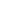 Основные принципыТрудно объяснить ученикам младших и средних классов, что такое терроризм. Как можно рассказать ребенку, что взрослые люди способны из-за своих политических, религиозных, экономических игр подвергать опасности жизни многих других людей, которые зачастую выступают, как бы это жестоко ни звучало, разменной монетой? Особенно, если речь идет о ни в чем неповинных детях, как это было с двумя сотнями учеников бесланской школы в 2004 году, погибших от пуль террористов.Но таковы суровые реалии нашей жизни. Мероприятия по антитеррористической безопасности, включающие беседы, ситуационные игры, наглядно объясняющие школьникам, как вести себя в случае террористической угрозы, – это необходимость. Дети должны уметь систематизировать знания, анализировать информацию, принимать решения о том, как вести себя в экстренной ситуации, оказавшись в заложниках, оказывать себе и окружающим элементарную медицинскую помощь.Если обобщить, то во время занятий на тему терроризма педагоги должны раскрывать детям следующие аспекты:четкое разграничение добра и зла;обсуждение проблемы терроризма с приведением примеров;изучение основ антитеррористической безопасности;работа в группах;подведение итогов.В конце занятия дети не должны быть напуганы. Они должны осознать, что бояться террора не нужно. Со злом необходимо бороться, а зная, как следует действовать в экстремальной ситуации, это делать легче.Жизненно важные знанияОсновные меры антитеррористической безопасности заключаются в следовании правилам поведения при теракте, действиях при захвате в заложники, обращении с опасными предметами, поведении в толпе напуганных людей. Никто, ни родители, ни учителя, ни правоохранительные органы не могут помочь в таких ситуациях, ведь опасность может поджидать и в маршрутке, и в метро. Внимательность, осмотрительность, акценты на необычных мелочах (чужая машина во дворе, оставленный без присмотра пакет или коробка, подозрительный человек и тд.) – это то, что может спасти жизнь не одному человеку. Но только взрослые должны предпринимать меры по устранению угрозы! Трогать подозрительные тюки, сумки и коробки запрещено!Если ситуация вышла из-под контроля, и ребенок оказался в руках террористов, он не должен им перечить, бунтовать, пытаться убежать. Спокойствие, покладистость, терпение, вежливость – главные помощники. Ребенок должен знать, что безопасные места – это дверные проемы, углы, любые выемки в стенах. А если помощь подоспела, но его несет течение напуганной толпы, то следует держаться в ее центре, не высовывать руки, не наклоняться за упавшими вещами, сторониться неподвижных предметов (решетки, столбы, стены).Надеемся, эти знания так и останутся чистой теорией, которая никогда ребенку не пригодится на практике, но не зря говорят «информирован – значит, вооружен». Мира и ясного неба над головой всем людям планеты!Кроме того, родителям необходимо знать, как уберечь ребенка от злоумышленников.
ПАМЯТКА
Порядок действий персонала при поступлении угрозы по телефону - постараться дословно запомнить разговор и зафиксировать его на бумаге; - записать номер  звонившего, при наличии определителя; -  по ходу разговора отметить пол, если возможно, примерный возраст звонившего и особенности его речи; - обязательно отметить звуковой фон (шум автомашин или железнодорожного транспорта, звуки теле- или радиоаппаратуры, голоса и другое); -  отметить характер звонка (городской или междугородный); -  обязательно зафиксировать точное время начала и конца разговора.  - если возможно, еще в процессе разговора, сообщить о нем руководству школы, если нет – немедленно по его окончании; - ограничить число людей, владеющих полученной информацией; - не класть телефонную трубку после разговораПорядок действий персонала в случае обнаружения предмета, подозрительного на взрывное устройство-  незамедлительно поставить в известность о случившемся руководителя школы или доступного заместителя руководителя;- зафиксировать время обнаружения предмета;- до прибытия оперативно-следственной группы дать указание сотрудникам и учащимся не трогать подозрительный предмет, не предпринимать самостоятельных действий с ним, находиться на безопасном расстоянии;    В качестве камуфляжа для взрывных устройств могут  использоваться обычные бытовые предметы: пакеты сумки, свертки, коробки, игрушки и т.п.Порядок действий персонала при поступлении угрозы в письменной форме - обращаться с анонимным материалом максимально осторожно; - убрать в чистый плотно закрываемый полиэтиленовый пакет и поместить в отдельную жесткую папку;- сохранять все, ничего не выбрасывая: сам документ с текстом, любые вложения, конверт и упаковку;- постараться не оставлять отпечатки пальцев;- если документ поступил в конверте – его вскрытие производится только с левой или правой стороны, аккуратно отрезая кромки ножницами;-не расширять круг лиц для ознакомления с содержанием документа.    Анонимные материалы не должны сшиваться, склеиваться, на них не разрешается делать подписи, подчеркивания. Нельзя их мять и сгибать.СОВЕТЫ РОДИТЕЛЯМВаши отношения с детьмиОбеспечение безопасности семьи, а в особенности детей имеет очень важное значение. Именно через ежедневное общение со своим ребенком вы узнаете о проблемах и вопросах, которые волнуют его и, решая с ним его проблемы, помогаете ему научиться правильно вести себя в той или иной ситуации. Поэтому первое правило гласит: как можно чаще говорите с детьми, помогайте решать их, пусть даже пустяковые, по вашему мнению, проблемы. Наблюдая за игрой ребенка, мы смотрим на себя со стороны. А значит, нам самим нужно быть предельно осторожными и внимательными, зная, что наше действие ребенок может воспроизвести с точностью до мельчайших деталей. Поэтому, сколько бы раз вы ни повторяли ребенку, что прежде чем открыть дверь, нужно узнать, кто за ней, он никогда не выполнит, если вы сами не будете четко это выполнять. Правило второе: если хотите научить ребенка правилам безопасности, прежде всего сами выполняйте их.Самым лучшим способом обучения детей является собственный пример. Если вы всегда внимательны к своей собственной безопасности, то и ребенок будет повторять эти же действия. Любой мошенник или вор внимательно наблюдает за людьми и безошибочно выбирает себе жертву, и если вы приучили ребенка к внимательности, то шанс быть ограбленным снизится почти вдвое.Ребенок один в квартиреС какого возраста можно оставлять ребенка одного? Это зависит от многих обстоятельств: возраст вашего ребенка, его самостоятельность, и насколько вы ему доверяете. Необходимо постепенно приучать ребенка оставаться одного.Основными правилами, если ребенок остается один дома, должны быть:1. На видном месте напишите телефоны, по которым он может быстро связаться (ваша работа, мобильный, милиция, скорая помощь, пожарная охрана, соседи).2. Постоянно повторяйте правила поведения, устраивайте маленькие экзамены, разбирайте ошибки.3. Сами неукоснительно выполняйте правила по безопасности. Будьте примером.4. Выучите с ребенком, как его зовут, и как зовут его родителей, а также домашний адрес и телефон.5. Уберите все предметы, которыми он может пораниться.6. Проверьте, не оставили ли вы включенной воду или газ, выключили ли электронагревательные приборы.7. Закройте окна и тщательно заприте входную дверь.8. Уходя в вечернее время, не забудьте включить свет в комнатах, это отпугнет злоумышленников, и вашему ребенку не будет страшно одному.9. При расположении квартиры на первом этаже, зашторьте окна, а если кто-то стучится в окно, ваш ребенок, не подходя к нему, должен громко кричать: «Папа! Иди сюда».10. При возвращении домой предупредите ребенка об этом по телефону или домофону. Позвонив в дверь, ребенок должен ее открывать только после того, как вы полностью назовете себя.Не оставляйте на видных местах таблетки и другие лекарства. Уходя из дома, убирайте все колющие, режущие предметы и спички. Хранение оружия и боеприпасов в квартирах, домах должно быть на законном основании с соответствующим разрешением. Хранить его нужно в недоступном для детей месте, в сейфе, где хранятся ключи и код от сейфа должны знать только взрослые.Научите ребенка правильно обращаться с телевизором, утюгом. Объясните, что лазить в розетки запрещено, а тем более засовывать в них посторонние предметы.Постарайтесь доходчиво объяснить ребенку, что пока он находится у себя дома за закрытой дверью, он в относительной безопасности, но стоит лишь открыть дверь, как грань между ним и преступником стирается, он тут же становится легкой добычей, хотя бы потому, что не готов к нападению из вне, следовательно, не может сориентироваться в сложившейся ситуации.Приведем лишь небольшой перечень ошибок, которые чаще всего допускают наши дети:они, не задумываясь над последствиями, открывают дверь, и даже если кто-то стоит на лестничной площадке, спокойно идут навстречу к незнакомцу;покидая квартиру, часто оставляют ее открытой, мол я быстро вернусь; беззаботно выбрасываю мусор или забирают почту, когда у них за спиной кто-то появился;садятся в лифт с незнакомыми людьми.Дорогие родители, помните, что ваш ребенок не всегда может правильно оценить ситуацию, поэтому лучше, если он будет выполнять поручения под бдительным контролем с вашей стороны:1. Прежде чем открыть дверь, посмотри в глазок, нет ли за дверью посторонних.2. Если тебе не видно, но ты слышишь голоса, подожди, пока люди не уйдут с площадки.3. Открыв дверь и выйдя из квартиры, не забудь закрыть за собой дверь на ключ, и тогда ты можешь быть уверен, что тебя при возвращении не будет ждать дома преступник.4. Если ты вышел из квартиры и увидел подозрительных людей, вернись немедленно обратно.5. Если незнакомец оказался у тебя за спиной, повернись к нему лицом. В случае попытки напасть на тебя будь готов обороняться. Для этого ты можешь использовать портфель, сумку, мусорное ведро, ключи, брелок и т.п. Нанеси нападающему неожиданный удар и затем убегай, крича: «Пожар» или «Горим».6. Не просматривай почту около ящика, поднимись домой и посмотри там.7. Если незнакомец предлагает тебе подняться на лифте, откажись, сославшись, что ты еще задержишься или живешь на втором этаже и пойдешь пешком по лестнице.8. Если незнакомец пытается зажать тебе рот, постарайся укусить его за руку, если же ты оказался с ним лицом к лицу кусай за нос. 3. Общение по телефонуВ настоящее время мало кто представляет общение без телефона. Нередко телефон из средства защиты превращается в «отмычку» преступников. Поэтому напомним вам основные правила пользования телефоном ребенком:1. Поднимая трубку, не называй своего имени или имени звонящего, ты можешь ошибиться.2. Никогда и никому не говори, что ты дома один.3. Если просят назвать адрес, не называй, попроси перезвонить позже.4. Договариваясь о встрече с друзьями, назначай ее на время, когда в квартире будет еще кто-то, кроме тебя.5. Если тебя пытаются втянуть в непристойный разговор, положи трубку и сообщи обязательно родителям.6. Приобретите телефон с автоматическим определителем номера для фиксации и проведения проверки абонентов с подозрительными номерами.Общение с постороннимиПреступники очень часто используют доверчивость детей. Но отчасти в этом виноваты и мы. Ребенок, наблюдая за нами видит, как легко и просто мы разговариваем в общественном транспорте и общественных местах с незнакомыми людьми и повторяет наши действия. Как же научить ребенка осторожности. Прежде всего ему необходимо объяснить, что все люди, не являющиеся его родными, будут для него посторонними, даже если он этих людей часто видит у себя в доме.1. Оставляя ребенку ключи от квартиры, не вешайте их ему на шею и не закрепляйте на поясе, оставьте их у соседей или родственников, живущих поблизости, или кладите во внутренний карман.2. Приучите ребенка не доверять ключи от квартиры посторонним, которые представились вашими знакомыми. Ваш ребенок не должен приводить к себе домой незнакомых людей, даже если они сослались на вас. В крайней необходимости только с разрешения родителей.3. Ваш ребенок никогда не должен уходить из учебного заведения (детского сада) с людьми, которых он не знает, даже если они сослались на вас.4. Если Вы не сможете придти за ним в школу (детский сад), предупредите, кто его заберет, и покажите этого человека в лицо (или он должен знать человека в лицо).5. Не забудьте предупредить воспитателя о том, кто придет за ребенком.6. Попросите воспитателя связаться с вами, если за ребенком пришли посторонние люди, о которых вы его не предупреждали. После этого обязательно обратитесь в милицию.7. Если вашего ребенка пытаются увести насильно, он должен привлечь к себе внимание людей, крича: «Это не мои родители! Я их не знаю!»8. Если ребенка доставили в милицию, он должен сообщить свой адрес, телефон родителей и свое имя.